Тест по программе  «Юные сити-фермеры».Инструкция:Выполните тест.Сфотографируйте бланк с ответами  заархивируйте в формате zip. и вышлите на электронную почту bioogma32@yandex.ruВ заданиях № 1-5 выберете один правильный ответ и запишите в бланк ответа. К биологическому показателю плодородия почвы относится?Реакция почвенного раствораЧистота почвы от семян сорняковСтроение почвыСтруктура почвыЕмкость поглощенияДля чего всем живым организмам нужны углеводы?Источник энергииЗапасной источник водыДоставка кислорода во все части водыДля дыханияОсобенность строения покрытосеменных растений – это:Наличие цветковРазмножение семенамиПочвенное питаниеОсуществление фотосинтезаКакие условия необходимы для прорастания семян?Давление, воздухВода, давление, определенная территорияВода, воздух, теплоТемнота, давление, почваВыберите НЕ верное суждениеИз семени развивается проростокСемена высеивают в одинаковые срокиДля посева необходимо брать полновесные семена с живым зародышемПроросток использует запасные питательные веществаВ заданиях № 6-8 выберете несколько правильных ответов и запишите их в бланк ответа.Какие почвы наиболее распространены в Брянской области?Дерново-подзолистыеСерые лесныеТорфяно-болотныеПойменныеК семенным растениям относятся:ПокрытосеменныеВодорослиПапоротникообразныеМохообразныеВыберите общие черты всего живого:  Обмен веществФотосинтез Самовоспроизведение Дыхание Движение в пространстве9. Установите соответствие между частью цветка и их характеристиками.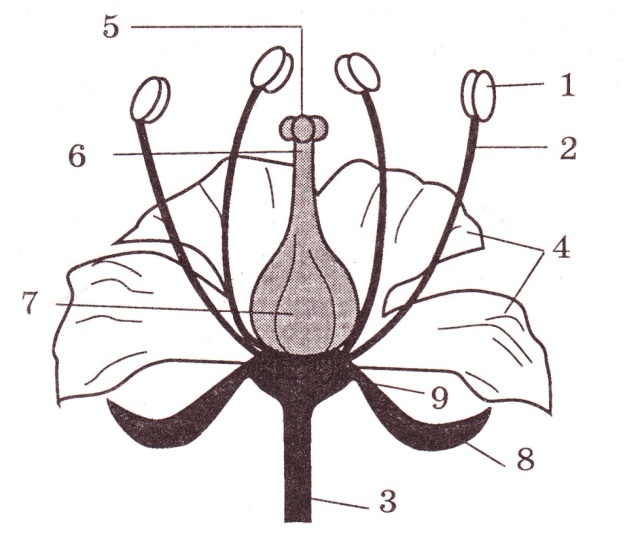 10. Каковы, на ваш взгляд, перспективы развития сити - фермерства в Брянской области (дайте развернутый ответ на вопрос).Конкурсный рейтинг поступающегося формируется по следующей бальной системе:Максимальное  число баллов: 20ХарактеристикаЧасть цветкаА) содержит микроспоры Б) содержит хромопласты В) содержит зародышевый мешок Г) отсутствует у сидячего цветка Д) наряду с лепестками формирует двойной околоцветник №1№3№4№7№8Номер заданияБаллы1-5по 1 баллу6-8по 2 балла94 балла101-5 баллов